Appendix E – Individual placement description (Template)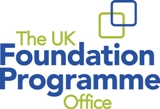 North East Thames Foundation SchoolIndividual Placement Description It is important to note that this description is a typical example of your placement and may be subject to changePlacementFY2 Acute & General Medicine, Emergency Assessment Unit & Ambulatory Care UnitThe departmentDepartment of Acute Medicine, The type of work to expect and learning opportunitiesTrainees in the department will have excellent exposure to all facets of acute medical care due to the wide caseload flowing through the department. Trainees can expect to have daily contact with patients relevant to their core curriculum requirements and will quickly gain competence in managing all “emergency” and “top 20” clinical conditions. Due to excellent senior cover, they will have good opportunities to become practiced in relevant procedures to the FY2 and CMT curriculums.Consultants in the department are all very supportive and approachable, and will support audit opportunities.Learning Opportunities;Daily consultant led ward rounds.They can undertake their SLE’s with ease + DOPS – given the ample opportunities to undertake procedures.Departmental teaching every Tuesday lunchtime.Dedicated FY2 medical teaching on Tuesday 12 – 14:00hrs Grand Round (Medicine) every Friday lunchtime.Hospital audit meetings every 3 months. Where the placement is basedACU& EAU  – Broomfield HospitalClinical Supervisor(s) for the placementDr Barry Evans, Dr Neil Campbell, Dr Shahirose Jessani, Dr Butt, Dr Lwin.Main duties of the placement Typical working pattern in this placement Employer InformationParticipate in morning hand over on EAU – handover taken from the night team. This chaired by the Acute Physician.Daily Morning ward rounds with Acute Medical consultants. Going through a variety of cases with various degrees of complexity. Undertaking specialty referrals and discussions with specialist teams and nurses.If patients are moved to another ward handing over the sick ones to the respective ward teams.Participate in discussions regarding escalation plans with ITU teams and families in the presence of a consultant or a registrar.Breaking bad news, as well as obtaining collateral history and simply updatingRelatives.There is always Consultant presence to discuss any burning issues or simply something they are not sure on.Towards the end of the day, outstanding investigations should be reviewed, problems overnight (or over the weekend) anticipated and addressed, and patients / jobs handed over to on call doctors if needed. On a Friday,patients highlighted for possible discharge, or those needing senior review should be highlighted for theWeekend ward round.Departmental teaching takes place on a Tuesday at 13:30. Junior staff will be allocated sessions in rotation during the placement in which to present a case or provide teaching on a topic of their choice. Ambulatory Care:One week in five will be spent on the Ambulatory Care Unit (in rotation with 1CMT trainee and 2 ACCS trainees). Ambulatory care is an innovative department aimed at admissions avoidance and providing a one-stop service for many acute presentations such as DVT, PE, non-ACS cardiac conditions, cellulitis, non-severe pneumonia and any other chest infections, non-severe asthma, AKI, non-specific headache etc.The current patient turnover is 25 – 30 patients / day.Vast majority of clinical cases are referred by GP’s to the unit with a small percentage of cases escalated by District nurses, Community specialty nurses and Ambulance services.Trainees will be expected to work alongside the acute consultant physician in ACU to provide rapid assessment and management of a wide range of conditions. Most importantly they work alongside a consultant at all times – with opportunities to discuss every case.They will also be expected to take GP phone calls to screen admission, offer advice and develop triage skills in directing admission to an appropriate place of definitive care.On-Call:As part of the placement FY2 doctors are included in the on-call Rota. This is a 34-week rolling Rota. This will include either working within the emergency assessment unit, or providing medical ward cover (For any of the medical wards, medical outlier patients as well as taking referrals/answering medical calls for non-medical wards). This also includes working on night shifts as part of a comprehensive team (2 ST3+, 3 CMT/FY2 equivalents and 1 FY1).FY2 doctors are required to hold a crash bleeps during the on call component of the placement as part of a response team (incorporating staff from critical care/outreach teams, life support teams, junior doctors and ST3+ doctors). As such they are expected to manage medical emergencies, including cardiac arrest.5 weeks ACU3 weeks OOH shifts4 weeks on the wardThe employer for this post is Mid Essex Hospital Services Trust. The post will be based in Broomfield Hospital, which is a medium sized acute NHS Trust and provides an extensive range of secondary services for the growing local community of approximately 350,000. About 15.34% of the population is over 65.   Mid Essex Hospital Services NHS Trust provides acute hospital based services to a population of approximately 350,000 people living in and around the towns of Chelmsford, Maldon and Witham. Key services provided are:Pharmacy 		Pathology Radiology Acute medicine Intensive Care Care of Elderly People and Therapy Anaesthesia and Pain General Surgery ENT and Oral Surgery Ophthalmology Orthopaedics Children and Young People Obstetrics and gynaecology MaternityThe Trust is also home to the regional plastic surgery service which covers a population of approximately 3.2 million people and the regional burns services which targets a population of approximately 9.8 million.As a major employer within the local area, Mid Essex Hospitals employs a workforce of nearly 4,000 people across all staff groups. The Trust offers excellent professional and personal opportunities - from working in the regional burns and plastics centre to being given the flexibility to develop new and exciting ways to improve patient care. 